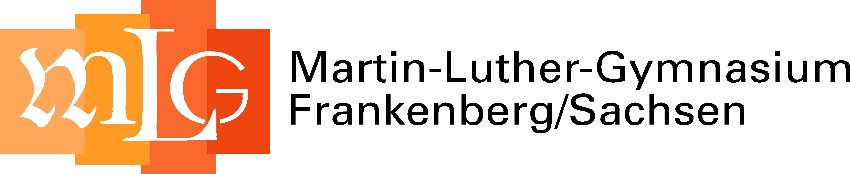                                                                                                 Start:  Woche vom 07.09. – 11.09.2020                              Anmeldung unseres Kindes – GTA 2020/2021Unser Kind     ________________________________________________________________                           Name                                              Vorname                                                  Klassemöchte folgendes GTA – Angebot nutzen:Thema:            ________________________________________________________________Leiter:              ________________________________________________________________Tag/Uhrzeit:   _______________________________________________________________________________________________                           _______________________________________Ort, Datum                                                                           Unterschrift der Erziehungsberechtigten---------------------------------------------------------------------------------------------------------------------------An die Erziehungsberechtigten                                                  Rückmeldung GTA 2020/2021                                                      (wird vom GTA – Leiter ausgefüllt)Ihr Kind          ______________________________________________________________                         Name, Vornamenimmt teil am GTA:    ________________________________________________________________________________________                      ___________________________________Ort, Datum                                                                            Unterschrift GTA – Leiter